                             Спальня  «Аллегро»                     Схема сборки шкафа                             Габаритные размеры: 2696х2300х630 мм.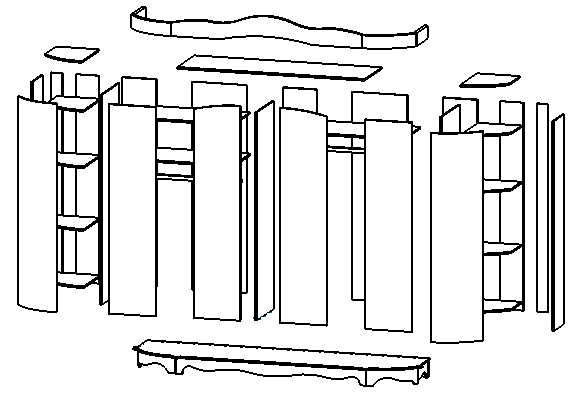   №Дет.         Наименование                деталей     Размер         мм.Колво.    шт.1Дно  шкафа (в сборе)2696х616х16012Карниз шкафа  2696х630х23013Труба хромированнаяL=79024Задняя стенка1886х100х1625Задняя стенка1886х300х1626Задняя стенка1900х279х327Задняя стенка1900х484х328Горизонталь (скругленная)530х465х16109Горизонтальная панель794х520х16310Фасад глухой (гнутый)1869х530х16211Фасад зеркальный1869х398х16212Фасад зеркальный1955х398х16213Бок внутренний1886х520х16114Бок внутренний1902х534х16215Бок наружний 1902х304х16216Горизонтальная панель 1604х546х161